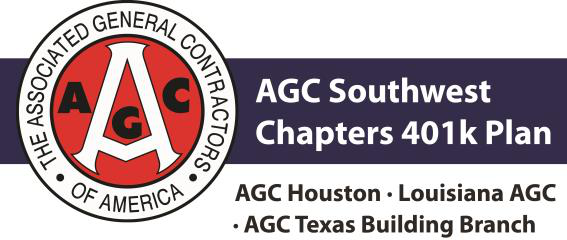 Pre-Payroll ChecklistWe recommend the following tasks be completed prior to submitting payroll each pay period:Run a “Changes to Contribution Rate” report from Transamerica’s websiteThis will help ensure new enrollment and deferral changes are included on the file upload. Please see the Employer “Reports” tab.Run a “Loans Issued” report from Transamerica’s websiteThis will help ensure new loans are established and payments will begin in a timely manner and in accordance with the amortization schedule.  Please see the Employer “Reports” tab.Add new hiresFull census data for all employees receiving W-2 compensation should be included on first payroll following hire date. *Add Rehire datesAll employees who were terminated and have returned to company need to be included.Add Termination datesTermination dates should be included.DO NOT ADD TERM DATES if…Employee is transferred/moved to another company or department within the company or control group.Notify Pinnacle and Transamerica via email to Contributions@pfslink-e.com and  Theresa.Mackey@transamerica.com to remove a Termination Date that was erroneously included on a payroll file. Termination dates can only be removed manually. *Not including employee data on first payroll file submitted may result in employee not receiving enrollment kit, other information regarding the plan and possibly result in compliance issues.